Ongelmia ippnet-sähköpostin kanssa
Sähköpostin vianetsintä Jos et saa sähköpostiasi toimimaan halutulla tavalla tai se lopettaa toimintansa kokonaan. Käy seuraava lista läpi ja tee neuvotut tarkistukset. Jos vika ei siltikään korjaannu, tee vikailmoitus.Yhteyttä palvelimeen ei saada muodostettua1. Jos käytät Outlook Express:iä tai vastaavaa sähköpostiohjelmaa, tarkista ohjelman asetuksista, että saapuvan ja lähtevän postin palvelimet sekä käyttäjätunnus on määritelty oikein. Salasanan kirjoittaminen uudelleen salasanakenttään saattaa korjata tilanteen. Asetusten tarkistamiseen saat apua ohjesivulta.2. Jos olet vaihtanut salasanasi sähköpostin hallinta -sivulla, vanha salasanasi ei enää toimi. Varmista, että käytät uutta salasanaa.3. Jos käytät IPPnetin sivuilla olevaa Oravapostia ja jos roskakori on jäänyt tyhjentämättä, postitili on saattanut tulla täyteen (10 megatavua). Asian saa korjattua valitsemalla Oravapostin valikosta ensin "asetukset", josta "kansioasetukset" ja kohtaan "paperikori" valitse "älä käytä paperikoria". Klikkaa vielä aktivoi-nappulaa sivun alalaidasta, jolloin tehty muutos tallentuu. Jatkossa Oravaposti poistaa sähköpostiviestisi heti, siirtämättä niitä ensin roskakoriin. Poista nyt viestit roskakorista klikkaamalla vasemmalla olevasta valikosta "siivoa". Nyt sähköpostitilillesi mahtuu taas uusia viestejä.Jos vika ei korjaantunut, tee vikailmoitusSähköpostin liitetiedostotJos käytät Outlook Express -sähköpostiohjelmaa, mutta et saa sähköpostin liitetiedostoja näkyviin, tarvitsee suojausasetuksia muuttaa.1. Avaa Outlook Express ja klikkaa ylävalikosta Työkalut ja valitse Asetukset. Valitse Suojaus-välilehti.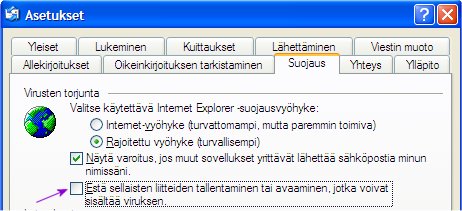 2. Ota pois rasti kohdasta "Estä sellaisten liitteiden tallentaminen tai avaaminen, jotka voivat sisältää viruksen". Klikkaa vielä Käytä-nappia ikkunan alalaidasta. Nyt OK-nappia, niin liitetiedostosi näkyvät.Huomaa, että sähköpostien mukana saattaa tulla myös viruksia, joten älä avaa liitetiedostoja, joista et tiedä mitä ne sisältää.Saapuvat viestit tulee perille, mutta lähetys ei onnistuJos tietokoneesi ei ole yhdistetty IPPnet-internetyhteyteen (esim. dna GPRS), tarvitsee palvelimelle kirjautua erikseen käyttäen käyttäjätunnustasi.1. Klikkaa Outlook Express:issä "Työkalut" ja "Tilit", valitse Sähköposti-välilehti. Klikkaa luomasi sähköpostitili aktiiviseksi ja klikkaa ominaisuudet-nappia Internet-tilit-ikkunassa. Valitse Palvelimet-välilehti. Laita rasti kohtaan "Palvelin edellyttää kirjautumista". Klikkaa vielä "Käytä" ja "OK".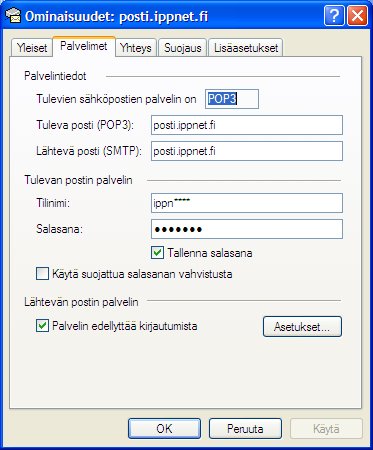 